Orientaciones para trabajo semanal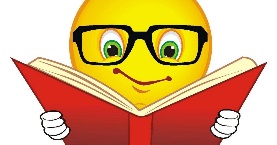 a distanciaProfesor/ a: Nataly Castro H. Correo: Ncastro@mlbombal.cl. Teléfono: +56 97168169                    Profesor/ a: Nataly Castro H. Correo: Ncastro@mlbombal.cl. Teléfono: +56 97168169                    Profesora Diferencial: Claudia CarrascoCorreo: Ccarrasco@mlbombal.clTeléfono: +56 977581017Profesora Diferencial: Claudia CarrascoCorreo: Ccarrasco@mlbombal.clTeléfono: +56 977581017Asignatura: Ciencias  Curso: 2° Básico  Curso: 2° Básico  Fecha: 30/09/2020Unidad: II Unidad Unidad: II Unidad Unidad: II Unidad Unidad: II Unidad Objetivo de la Clase: OA 03Objetivo de la Clase: OA 03Objetivo de la Clase: OA 03Objetivo de la Clase: OA 03Indicaciones para el trabajo del estudiante:Indicaciones para el trabajo del estudiante:Indicaciones para el trabajo del estudiante:Indicaciones para el trabajo del estudiante:EvaluaciónEn un papelógrafo, desarrolla lo siguiente:Divide en dos el papelógrafo, en cada uno de los lados describe con imágenes y palabras los animales vertebrados e invertebrados.Pauta de evaluaciónEvaluaciónEn un papelógrafo, desarrolla lo siguiente:Divide en dos el papelógrafo, en cada uno de los lados describe con imágenes y palabras los animales vertebrados e invertebrados.Pauta de evaluaciónEvaluaciónEn un papelógrafo, desarrolla lo siguiente:Divide en dos el papelógrafo, en cada uno de los lados describe con imágenes y palabras los animales vertebrados e invertebrados.Pauta de evaluaciónEvaluaciónEn un papelógrafo, desarrolla lo siguiente:Divide en dos el papelógrafo, en cada uno de los lados describe con imágenes y palabras los animales vertebrados e invertebrados.Pauta de evaluación